EUREKA SPRINGS SCHOOL OF THE ARTSwww.essa-art.org	479-253-53842024 FALL CERAMICS ARTIST-IN-RESIDENCY APPLICATIONBefore applying, carefully review theFall Ceramics Residency Program Details and Studio/Equipment InventoryGender (Optional): M  F Prefer to self-describe: 		 Pronoun(s) (Optional): 	Race/Ethnicity (Optional): 		 Accessibility Accommodations: 		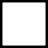 (Check all that apply):	Student	Veteran	Other: 	If selected, do you wish to offer your work for sale at the closing reception?  Yes	 NoResidency Date:	Residency will span ~6 weeks between September 21, 2024 and November 2, 2024Application Deadline: July 5, 2024 (Award notification by July 19). Applications must be submitted electronically.REQUIRED FOR ALL APPLICATIONS:Statement of Intent. Provide a statement (no longer than 1 page) telling us why you are interested in participating, your goals for the residency, and what you hope to gain from the experience.5 Images. Submit five images of your current work as jpg files (300dpi). Your last name must be in the image title (1_SMITH.jpg).CV and two references with contact information.By submitting this form, I, 	, certify that all information submitted by me on this application is true and correct and that I have thoroughly reviewed, understand, and agree with all residency expectations and details. I understand and agree that Eureka Springs School of the Arts reserves the right to change the selection criteria and residency policies without prior notification. The final decision to award residencies is at the sole discretion of the Eureka Springs School of the Arts. Furthermore, I understand that I will be responsible for material costs, and other fees not covered by the awarded residency. The Eureka Springs School of the Arts reserves the right to withdraw the residency offer should any false information, omissions, or misrepresentations furnished within the application be discovered. Upon withdrawal of the said offer, the offer would be rendered null, and void and I understand and agree that I must refund immediately any funds already consumed to the Eureka Springs School of the Arts.NameNameNameMailing AddressMailing AddressMailing AddressCity:State:Zip:Email:Phone:Phone:Website:Facebook/ Instagram:Facebook/ Instagram: